СПРАВКА О ДОХОДАХ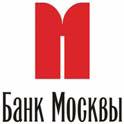 для получения кредита в ОАО «Банк Москвы»Дата выдачи справки |__|__|. |__|__|. |__|__|__|__| г.Справка действительна в течение 30 календарных дней.Дана гр.   Ф.И.О.:_____________________________________________________________________РуководительДолжность:____________________________________________________________________________Ф.И.О.:______________________________________________________________   _________________(подпись)Главный бухгалтер*Ф.И.О.:______________________________________________________________   _________________(подпись)Телефон бухгалтерии: _________________________	М.П.Налог на доходы физических лиц, алименты, удержания по исполнительным листам, прочие платежи При отсутствии в штате предприятия (организации) должности главного бухгалтера или другого должностного лица, выполняющего его функции, справка может быть подписана только руководителем предприятия (организации). В этом случае должна быть сделана отметка, заверенная подписью руководителя предприятия (организации): «Должность главного бухгалтера (другого должностного лица, выполняющего его функции) в штате предприятия (организации) отсутствует». Дата рождения:|__|__||__|__|..|__|__||__|__||__|__||__|__|.|__|__|__|__||__|__|__|__||__|__|__|__||__|__|__|__||__|__|__|__||__|__|__|__||__|__|__|__||__|__|__|__||__|__|__|__||__|__|__|__||__|__|__|__||__|__|__|__||__|__|__|__|г.г.г.г.г.г.ИННИНН|__|__|__|__|__|__|__|__|__|__|__|__||__|__|__|__|__|__|__|__|__|__|__|__||__|__|__|__|__|__|__|__|__|__|__|__||__|__|__|__|__|__|__|__|__|__|__|__||__|__|__|__|__|__|__|__|__|__|__|__||__|__|__|__|__|__|__|__|__|__|__|__||__|__|__|__|__|__|__|__|__|__|__|__||__|__|__|__|__|__|__|__|__|__|__|__||__|__|__|__|__|__|__|__|__|__|__|__||__|__|__|__|__|__|__|__|__|__|__|__||__|__|__|__|__|__|__|__|__|__|__|__||__|__|__|__|__|__|__|__|__|__|__|__||__|__|__|__|__|__|__|__|__|__|__|__||__|__|__|__|__|__|__|__|__|__|__|__||__|__|__|__|__|__|__|__|__|__|__|__||__|__|__|__|__|__|__|__|__|__|__|__||__|__|__|__|__|__|__|__|__|__|__|__||__|__|__|__|__|__|__|__|__|__|__|__||__|__|__|__|__|__|__|__|__|__|__|__||__|__|__|__|__|__|__|__|__|__|__|__||__|__|__|__|__|__|__|__|__|__|__|__||__|__|__|__|__|__|__|__|__|__|__|__||__|__|__|__|__|__|__|__|__|__|__|__||__|__|__|__|__|__|__|__|__|__|__|__||__|__|__|__|__|__|__|__|__|__|__|__||__|__|__|__|__|__|__|__|__|__|__|__||__|__|__|__|__|__|__|__|__|__|__|__||__|__|__|__|__|__|__|__|__|__|__|__||__|__|__|__|__|__|__|__|__|__|__|__|Паспорт гражданина РФсерия, номер:серия, номер:|__|__||__|__||__|__||__|__||__|__||__|__||__|__||__|__|__|__|__|__||__|__|__|__|__|__||__|__|__|__|__|__||__|__|__|__|__|__||__|__|__|__|__|__||__|__|__|__|__|__||__|__|__|__|__|__||__|__|__|__|__|__||__|__|__|__|__|__||__|__|__|__|__|__||__|__|__|__|__|__||__|__|__|__|__|__||__|__|__|__|__|__||__|__|__|__|__|__|выдан:выдан:______________________________________________________________________________________________________________________________________________________________________________________________________________________________________________________________________________________________________________________________________________________________________________________________________________________________________________________________________________________________________________________________________________________________________________________________________________________________________________________________________________________________________________________________________________________________________________________________________________________________________________________________________________________________________________________________________________________________________________________________________________________________________________________________________________________________________________________________________________________________________________________________________________________________________________________________________________________________________________________________________________________________________________________________________________________________________________________________________________________________________________________________________________________________________________________________________________________________________________________________________________________________________________________________________________________________________________________________________________________________________________________________________________________________________________________________________________________________________________________________________________________________________________________________________________________________________________________________________________________________________________________________________________________________________________________________________________________________________________________________________________________________________________________________________________________________________________________________________________________________________________________________________________________________________________________________________________________________________________________________________________________________________________________________________________________________________________________________________________________________________________________________________________________________________________________________________________________________________________________________________________________________________________________________________________________________________________________________________________________________________________________________________________________________________________________________________________________________________________дата выдачи:.....г.г.г.г.г.г.дата выдачи:|__|__||__|__||__|__|..|__|__||__|__||__|__||__|__|...|__|__|__|__||__|__|__|__||__|__|__|__||__|__|__|__||__|__|__|__||__|__|__|__||__|__|__|__||__|__|__|__||__|__|__|__||__|__|__|__||__|__|__|__||__|__|__|__||__|__|__|__|г.г.г.г.г.г.в том, что он (она) постоянно......г.г.г.г.г.г.г.работает с:|__|__||__|__|...|__|__||__|__||__|__||__|__|...|__|__|__|__||__|__|__|__||__|__|__|__||__|__|__|__||__|__|__|__||__|__|__|__||__|__|__|__||__|__|__|__||__|__|__|__||__|__|__|__||__|__|__|__||__|__|__|__||__|__|__|__|г.г.г.г.г.г.г.в должностив должности______________________________________________________________________________________________________________________________________________________________________________________________________________________________________________________________________________________________________________________________________________________________________________________________________________________________________________________________________________________________________________________________________________________________________________________________________________________________________________________________________________________________________________________________________________________________________________________________________________________________________________________________________________________________________________________________________________________________________________________________________________________________________________________________________________________________________________________________________________________________________________________________________________________________________________________________________________________________________________________________________________________________________________________________________________________________________________________________________________________________________________________________________________________________________________________________________________________________________________________________________________________________________________________________________________________________________________________________________________________________________________________________________________________________________________________________________________________________________________________________________________________________________________________________________________________________________________________________________________________________________________________________________________________________________________________________________________________________________________________________________________________________________________________________________________________________________________________________________________________________________________________________________________________________________________________________________________________________________________________________________________________________________________________________________________________________________________________________________________________________________________________________________________________________________________________________________________________________________________________________________________________________________________________________________________________________________________________________________________________________________________________________________________________________________________________________________________________________________________Полное наименованиеорганизации-работодателя______________________________________________________________________________________________________________________________________________________________________________________________________________________________________________________________________________________________________________________________________________________________________________________________________________________________________________________________________________________________________________________________________________________________________________________________________________________________________________________________________________________________________________________________________________________________________________________________________________________________________________________________________________________________________________________________________________________________________________________________________________________________________________________________________________________________________________________________________________________________________________________________________________________________________________________________________________________________________________________________________________________________________________________________________________________________________________________________________________________________________________________________________________________________________________________________________________________________________________________________________________________________________________________________________________________________________________________________________________________________________________________________________________________________________________________________________________________________________________________________________________________________________________________________________________________________________________________________________________________________________________________________________________________________________________________________________________________________________________________________________________________________________________________________________________________________________________________________________________________________________________________________________________________________________________________________________________________________________________________________________________________________________________________________________________________________________________________________________________________________________________________________________________________________________________________________________________________________________________________________________________________________________________________________________________________________________________________________________________________________________________________________________________________________________________________________________________________________________________ИННИНН|__|__|__|__|__|__|__|__|__|__||__|__|__|__|__|__|__|__|__|__||__|__|__|__|__|__|__|__|__|__||__|__|__|__|__|__|__|__|__|__||__|__|__|__|__|__|__|__|__|__||__|__|__|__|__|__|__|__|__|__||__|__|__|__|__|__|__|__|__|__||__|__|__|__|__|__|__|__|__|__||__|__|__|__|__|__|__|__|__|__||__|__|__|__|__|__|__|__|__|__||__|__|__|__|__|__|__|__|__|__||__|__|__|__|__|__|__|__|__|__||__|__|__|__|__|__|__|__|__|__||__|__|__|__|__|__|__|__|__|__||__|__|__|__|__|__|__|__|__|__||__|__|__|__|__|__|__|__|__|__||__|__|__|__|__|__|__|__|__|__||__|__|__|__|__|__|__|__|__|__||__|__|__|__|__|__|__|__|__|__||__|__|__|__|__|__|__|__|__|__||__|__|__|__|__|__|__|__|__|__||__|__|__|__|__|__|__|__|__|__||__|__|__|__|__|__|__|__|__|__||__|__|__|__|__|__|__|__|__|__||__|__|__|__|__|__|__|__|__|__||__|__|__|__|__|__|__|__|__|__||__|__|__|__|__|__|__|__|__|__|ОГРНОГРН|__|__|__|__|__|__|__|__|__|__|__|__|__||__|__|__|__|__|__|__|__|__|__|__|__|__||__|__|__|__|__|__|__|__|__|__|__|__|__||__|__|__|__|__|__|__|__|__|__|__|__|__||__|__|__|__|__|__|__|__|__|__|__|__|__||__|__|__|__|__|__|__|__|__|__|__|__|__||__|__|__|__|__|__|__|__|__|__|__|__|__||__|__|__|__|__|__|__|__|__|__|__|__|__||__|__|__|__|__|__|__|__|__|__|__|__|__||__|__|__|__|__|__|__|__|__|__|__|__|__||__|__|__|__|__|__|__|__|__|__|__|__|__||__|__|__|__|__|__|__|__|__|__|__|__|__||__|__|__|__|__|__|__|__|__|__|__|__|__||__|__|__|__|__|__|__|__|__|__|__|__|__||__|__|__|__|__|__|__|__|__|__|__|__|__||__|__|__|__|__|__|__|__|__|__|__|__|__||__|__|__|__|__|__|__|__|__|__|__|__|__||__|__|__|__|__|__|__|__|__|__|__|__|__||__|__|__|__|__|__|__|__|__|__|__|__|__||__|__|__|__|__|__|__|__|__|__|__|__|__||__|__|__|__|__|__|__|__|__|__|__|__|__||__|__|__|__|__|__|__|__|__|__|__|__|__||__|__|__|__|__|__|__|__|__|__|__|__|__||__|__|__|__|__|__|__|__|__|__|__|__|__||__|__|__|__|__|__|__|__|__|__|__|__|__||__|__|__|__|__|__|__|__|__|__|__|__|__||__|__|__|__|__|__|__|__|__|__|__|__|__||__|__|__|__|__|__|__|__|__|__|__|__|__||__|__|__|__|__|__|__|__|__|__|__|__|__||__|__|__|__|__|__|__|__|__|__|__|__|__|организации-работодателяЮридический адресЮридический адрес______________________________________________________________________________________________________________________________________________________________________________________________________________________________________________________________________________________________________________________________________________________________________________________________________________________________________________________________________________________________________________________________________________________________________________________________________________________________________________________________________________________________________________________________________________________________________________________________________________________________________________________________________________________________________________________________________________________________________________________________________________________________________________________________________________________________________________________________________________________________________________________________________________________________________________________________________________________________________________________________________________________________________________________________________________________________________________________________________________________________________________________________________________________________________________________________________________________________________________________________________________________________________________________________________________________________________________________________________________________________________________________________________________________________________________________________________________________________________________________________________________________________________________________________________________________________________________________________________________________________________________________________________________________________________________________________________________________________________________________________________________________________________________________________________________________________________________________________________________________________________________________________________________________________________________________________________________________________________________________________________________________________________________________________________________________________________________________________________________________________________________________________________________________________________________________________________________________________________________________________________________________________________________________________________________________________________________________________________________________________________________________________________________________________________________________________________________________________________________организации-работодателятелефон:телефон:телефон:телефон:телефон:телефон:телефон:телефон:_______________________________________________________________________________________________________________________________________________________________________________________________________________________________________________________________________________________________________________________________________________________________________________________________________________________________________________________________________________________________________________________________________________________________________________________________Фактический адресФактический адрес______________________________________________________________________________________________________________________________________________________________________________________________________________________________________________________________________________________________________________________________________________________________________________________________________________________________________________________________________________________________________________________________________________________________________________________________________________________________________________________________________________________________________________________________________________________________________________________________________________________________________________________________________________________________________________________________________________________________________________________________________________________________________________________________________________________________________________________________________________________________________________________________________________________________________________________________________________________________________________________________________________________________________________________________________________________________________________________________________________________________________________________________________________________________________________________________________________________________________________________________________________________________________________________________________________________________________________________________________________________________________________________________________________________________________________________________________________________________________________________________________________________________________________________________________________________________________________________________________________________________________________________________________________________________________________________________________________________________________________________________________________________________________________________________________________________________________________________________________________________________________________________________________________________________________________________________________________________________________________________________________________________________________________________________________________________________________________________________________________________________________________________________________________________________________________________________________________________________________________________________________________________________________________________________________________________________________________________________________________________________________________________________________________________________________________________________________________________________________________организации-работодателятелефон:телефон:телефон:телефон:телефон:телефон:телефон:телефон:_______________________________________________________________________________________________________________________________________________________________________________________________________________________________________________________________________________________________________________________________________________________________________________________________________________________________________________________________________________________________________________________________________________________________________________________________Банковские реквизитыр/с |__|__|__|__|__|__|__|__|__|__|__|__|__|__|__|__|__|__|__|__|, в__________________________р/с |__|__|__|__|__|__|__|__|__|__|__|__|__|__|__|__|__|__|__|__|, в__________________________р/с |__|__|__|__|__|__|__|__|__|__|__|__|__|__|__|__|__|__|__|__|, в__________________________р/с |__|__|__|__|__|__|__|__|__|__|__|__|__|__|__|__|__|__|__|__|, в__________________________р/с |__|__|__|__|__|__|__|__|__|__|__|__|__|__|__|__|__|__|__|__|, в__________________________р/с |__|__|__|__|__|__|__|__|__|__|__|__|__|__|__|__|__|__|__|__|, в__________________________р/с |__|__|__|__|__|__|__|__|__|__|__|__|__|__|__|__|__|__|__|__|, в__________________________р/с |__|__|__|__|__|__|__|__|__|__|__|__|__|__|__|__|__|__|__|__|, в__________________________р/с |__|__|__|__|__|__|__|__|__|__|__|__|__|__|__|__|__|__|__|__|, в__________________________р/с |__|__|__|__|__|__|__|__|__|__|__|__|__|__|__|__|__|__|__|__|, в__________________________р/с |__|__|__|__|__|__|__|__|__|__|__|__|__|__|__|__|__|__|__|__|, в__________________________р/с |__|__|__|__|__|__|__|__|__|__|__|__|__|__|__|__|__|__|__|__|, в__________________________р/с |__|__|__|__|__|__|__|__|__|__|__|__|__|__|__|__|__|__|__|__|, в__________________________р/с |__|__|__|__|__|__|__|__|__|__|__|__|__|__|__|__|__|__|__|__|, в__________________________р/с |__|__|__|__|__|__|__|__|__|__|__|__|__|__|__|__|__|__|__|__|, в__________________________р/с |__|__|__|__|__|__|__|__|__|__|__|__|__|__|__|__|__|__|__|__|, в__________________________р/с |__|__|__|__|__|__|__|__|__|__|__|__|__|__|__|__|__|__|__|__|, в__________________________р/с |__|__|__|__|__|__|__|__|__|__|__|__|__|__|__|__|__|__|__|__|, в__________________________р/с |__|__|__|__|__|__|__|__|__|__|__|__|__|__|__|__|__|__|__|__|, в__________________________р/с |__|__|__|__|__|__|__|__|__|__|__|__|__|__|__|__|__|__|__|__|, в__________________________р/с |__|__|__|__|__|__|__|__|__|__|__|__|__|__|__|__|__|__|__|__|, в__________________________р/с |__|__|__|__|__|__|__|__|__|__|__|__|__|__|__|__|__|__|__|__|, в__________________________р/с |__|__|__|__|__|__|__|__|__|__|__|__|__|__|__|__|__|__|__|__|, в__________________________р/с |__|__|__|__|__|__|__|__|__|__|__|__|__|__|__|__|__|__|__|__|, в__________________________р/с |__|__|__|__|__|__|__|__|__|__|__|__|__|__|__|__|__|__|__|__|, в__________________________р/с |__|__|__|__|__|__|__|__|__|__|__|__|__|__|__|__|__|__|__|__|, в__________________________р/с |__|__|__|__|__|__|__|__|__|__|__|__|__|__|__|__|__|__|__|__|, в__________________________р/с |__|__|__|__|__|__|__|__|__|__|__|__|__|__|__|__|__|__|__|__|, в__________________________р/с |__|__|__|__|__|__|__|__|__|__|__|__|__|__|__|__|__|__|__|__|, в__________________________р/с |__|__|__|__|__|__|__|__|__|__|__|__|__|__|__|__|__|__|__|__|, в__________________________р/с |__|__|__|__|__|__|__|__|__|__|__|__|__|__|__|__|__|__|__|__|, в__________________________р/с |__|__|__|__|__|__|__|__|__|__|__|__|__|__|__|__|__|__|__|__|, в__________________________р/с |__|__|__|__|__|__|__|__|__|__|__|__|__|__|__|__|__|__|__|__|, в__________________________р/с |__|__|__|__|__|__|__|__|__|__|__|__|__|__|__|__|__|__|__|__|, в__________________________р/с |__|__|__|__|__|__|__|__|__|__|__|__|__|__|__|__|__|__|__|__|, в__________________________р/с |__|__|__|__|__|__|__|__|__|__|__|__|__|__|__|__|__|__|__|__|, в__________________________р/с |__|__|__|__|__|__|__|__|__|__|__|__|__|__|__|__|__|__|__|__|, в__________________________р/с |__|__|__|__|__|__|__|__|__|__|__|__|__|__|__|__|__|__|__|__|, в__________________________р/с |__|__|__|__|__|__|__|__|__|__|__|__|__|__|__|__|__|__|__|__|, в__________________________р/с |__|__|__|__|__|__|__|__|__|__|__|__|__|__|__|__|__|__|__|__|, в__________________________р/с |__|__|__|__|__|__|__|__|__|__|__|__|__|__|__|__|__|__|__|__|, в__________________________р/с |__|__|__|__|__|__|__|__|__|__|__|__|__|__|__|__|__|__|__|__|, в__________________________р/с |__|__|__|__|__|__|__|__|__|__|__|__|__|__|__|__|__|__|__|__|, в__________________________р/с |__|__|__|__|__|__|__|__|__|__|__|__|__|__|__|__|__|__|__|__|, в__________________________р/с |__|__|__|__|__|__|__|__|__|__|__|__|__|__|__|__|__|__|__|__|, в__________________________Банковские реквизиты____________________________________________________КПП |__|__|__|__|__|__|__|__|__|____________________________________________________КПП |__|__|__|__|__|__|__|__|__|____________________________________________________КПП |__|__|__|__|__|__|__|__|__|____________________________________________________КПП |__|__|__|__|__|__|__|__|__|____________________________________________________КПП |__|__|__|__|__|__|__|__|__|____________________________________________________КПП |__|__|__|__|__|__|__|__|__|____________________________________________________КПП |__|__|__|__|__|__|__|__|__|____________________________________________________КПП |__|__|__|__|__|__|__|__|__|____________________________________________________КПП |__|__|__|__|__|__|__|__|__|____________________________________________________КПП |__|__|__|__|__|__|__|__|__|____________________________________________________КПП |__|__|__|__|__|__|__|__|__|____________________________________________________КПП |__|__|__|__|__|__|__|__|__|____________________________________________________КПП |__|__|__|__|__|__|__|__|__|____________________________________________________КПП |__|__|__|__|__|__|__|__|__|____________________________________________________КПП |__|__|__|__|__|__|__|__|__|____________________________________________________КПП |__|__|__|__|__|__|__|__|__|____________________________________________________КПП |__|__|__|__|__|__|__|__|__|____________________________________________________КПП |__|__|__|__|__|__|__|__|__|____________________________________________________КПП |__|__|__|__|__|__|__|__|__|____________________________________________________КПП |__|__|__|__|__|__|__|__|__|____________________________________________________КПП |__|__|__|__|__|__|__|__|__|____________________________________________________КПП |__|__|__|__|__|__|__|__|__|____________________________________________________КПП |__|__|__|__|__|__|__|__|__|____________________________________________________КПП |__|__|__|__|__|__|__|__|__|____________________________________________________КПП |__|__|__|__|__|__|__|__|__|____________________________________________________КПП |__|__|__|__|__|__|__|__|__|____________________________________________________КПП |__|__|__|__|__|__|__|__|__|____________________________________________________КПП |__|__|__|__|__|__|__|__|__|____________________________________________________КПП |__|__|__|__|__|__|__|__|__|____________________________________________________КПП |__|__|__|__|__|__|__|__|__|____________________________________________________КПП |__|__|__|__|__|__|__|__|__|____________________________________________________КПП |__|__|__|__|__|__|__|__|__|____________________________________________________КПП |__|__|__|__|__|__|__|__|__|____________________________________________________КПП |__|__|__|__|__|__|__|__|__|____________________________________________________КПП |__|__|__|__|__|__|__|__|__|____________________________________________________КПП |__|__|__|__|__|__|__|__|__|____________________________________________________КПП |__|__|__|__|__|__|__|__|__|____________________________________________________КПП |__|__|__|__|__|__|__|__|__|____________________________________________________КПП |__|__|__|__|__|__|__|__|__|____________________________________________________КПП |__|__|__|__|__|__|__|__|__|____________________________________________________КПП |__|__|__|__|__|__|__|__|__|____________________________________________________КПП |__|__|__|__|__|__|__|__|__|____________________________________________________КПП |__|__|__|__|__|__|__|__|__|____________________________________________________КПП |__|__|__|__|__|__|__|__|__|к/с |__|__|__|__|__|__|__|__|__|__|__|__|__|__|__|__|__|__|__|__|, БИК |__|__|__|__|__|__|__|__|__|к/с |__|__|__|__|__|__|__|__|__|__|__|__|__|__|__|__|__|__|__|__|, БИК |__|__|__|__|__|__|__|__|__|к/с |__|__|__|__|__|__|__|__|__|__|__|__|__|__|__|__|__|__|__|__|, БИК |__|__|__|__|__|__|__|__|__|к/с |__|__|__|__|__|__|__|__|__|__|__|__|__|__|__|__|__|__|__|__|, БИК |__|__|__|__|__|__|__|__|__|к/с |__|__|__|__|__|__|__|__|__|__|__|__|__|__|__|__|__|__|__|__|, БИК |__|__|__|__|__|__|__|__|__|к/с |__|__|__|__|__|__|__|__|__|__|__|__|__|__|__|__|__|__|__|__|, БИК |__|__|__|__|__|__|__|__|__|к/с |__|__|__|__|__|__|__|__|__|__|__|__|__|__|__|__|__|__|__|__|, БИК |__|__|__|__|__|__|__|__|__|к/с |__|__|__|__|__|__|__|__|__|__|__|__|__|__|__|__|__|__|__|__|, БИК |__|__|__|__|__|__|__|__|__|к/с |__|__|__|__|__|__|__|__|__|__|__|__|__|__|__|__|__|__|__|__|, БИК |__|__|__|__|__|__|__|__|__|к/с |__|__|__|__|__|__|__|__|__|__|__|__|__|__|__|__|__|__|__|__|, БИК |__|__|__|__|__|__|__|__|__|к/с |__|__|__|__|__|__|__|__|__|__|__|__|__|__|__|__|__|__|__|__|, БИК |__|__|__|__|__|__|__|__|__|к/с |__|__|__|__|__|__|__|__|__|__|__|__|__|__|__|__|__|__|__|__|, БИК |__|__|__|__|__|__|__|__|__|к/с |__|__|__|__|__|__|__|__|__|__|__|__|__|__|__|__|__|__|__|__|, БИК |__|__|__|__|__|__|__|__|__|к/с |__|__|__|__|__|__|__|__|__|__|__|__|__|__|__|__|__|__|__|__|, БИК |__|__|__|__|__|__|__|__|__|к/с |__|__|__|__|__|__|__|__|__|__|__|__|__|__|__|__|__|__|__|__|, БИК |__|__|__|__|__|__|__|__|__|к/с |__|__|__|__|__|__|__|__|__|__|__|__|__|__|__|__|__|__|__|__|, БИК |__|__|__|__|__|__|__|__|__|к/с |__|__|__|__|__|__|__|__|__|__|__|__|__|__|__|__|__|__|__|__|, БИК |__|__|__|__|__|__|__|__|__|к/с |__|__|__|__|__|__|__|__|__|__|__|__|__|__|__|__|__|__|__|__|, БИК |__|__|__|__|__|__|__|__|__|к/с |__|__|__|__|__|__|__|__|__|__|__|__|__|__|__|__|__|__|__|__|, БИК |__|__|__|__|__|__|__|__|__|к/с |__|__|__|__|__|__|__|__|__|__|__|__|__|__|__|__|__|__|__|__|, БИК |__|__|__|__|__|__|__|__|__|к/с |__|__|__|__|__|__|__|__|__|__|__|__|__|__|__|__|__|__|__|__|, БИК |__|__|__|__|__|__|__|__|__|к/с |__|__|__|__|__|__|__|__|__|__|__|__|__|__|__|__|__|__|__|__|, БИК |__|__|__|__|__|__|__|__|__|к/с |__|__|__|__|__|__|__|__|__|__|__|__|__|__|__|__|__|__|__|__|, БИК |__|__|__|__|__|__|__|__|__|к/с |__|__|__|__|__|__|__|__|__|__|__|__|__|__|__|__|__|__|__|__|, БИК |__|__|__|__|__|__|__|__|__|к/с |__|__|__|__|__|__|__|__|__|__|__|__|__|__|__|__|__|__|__|__|, БИК |__|__|__|__|__|__|__|__|__|к/с |__|__|__|__|__|__|__|__|__|__|__|__|__|__|__|__|__|__|__|__|, БИК |__|__|__|__|__|__|__|__|__|к/с |__|__|__|__|__|__|__|__|__|__|__|__|__|__|__|__|__|__|__|__|, БИК |__|__|__|__|__|__|__|__|__|к/с |__|__|__|__|__|__|__|__|__|__|__|__|__|__|__|__|__|__|__|__|, БИК |__|__|__|__|__|__|__|__|__|к/с |__|__|__|__|__|__|__|__|__|__|__|__|__|__|__|__|__|__|__|__|, БИК |__|__|__|__|__|__|__|__|__|к/с |__|__|__|__|__|__|__|__|__|__|__|__|__|__|__|__|__|__|__|__|, БИК |__|__|__|__|__|__|__|__|__|к/с |__|__|__|__|__|__|__|__|__|__|__|__|__|__|__|__|__|__|__|__|, БИК |__|__|__|__|__|__|__|__|__|к/с |__|__|__|__|__|__|__|__|__|__|__|__|__|__|__|__|__|__|__|__|, БИК |__|__|__|__|__|__|__|__|__|к/с |__|__|__|__|__|__|__|__|__|__|__|__|__|__|__|__|__|__|__|__|, БИК |__|__|__|__|__|__|__|__|__|к/с |__|__|__|__|__|__|__|__|__|__|__|__|__|__|__|__|__|__|__|__|, БИК |__|__|__|__|__|__|__|__|__|к/с |__|__|__|__|__|__|__|__|__|__|__|__|__|__|__|__|__|__|__|__|, БИК |__|__|__|__|__|__|__|__|__|к/с |__|__|__|__|__|__|__|__|__|__|__|__|__|__|__|__|__|__|__|__|, БИК |__|__|__|__|__|__|__|__|__|к/с |__|__|__|__|__|__|__|__|__|__|__|__|__|__|__|__|__|__|__|__|, БИК |__|__|__|__|__|__|__|__|__|к/с |__|__|__|__|__|__|__|__|__|__|__|__|__|__|__|__|__|__|__|__|, БИК |__|__|__|__|__|__|__|__|__|к/с |__|__|__|__|__|__|__|__|__|__|__|__|__|__|__|__|__|__|__|__|, БИК |__|__|__|__|__|__|__|__|__|к/с |__|__|__|__|__|__|__|__|__|__|__|__|__|__|__|__|__|__|__|__|, БИК |__|__|__|__|__|__|__|__|__|к/с |__|__|__|__|__|__|__|__|__|__|__|__|__|__|__|__|__|__|__|__|, БИК |__|__|__|__|__|__|__|__|__|к/с |__|__|__|__|__|__|__|__|__|__|__|__|__|__|__|__|__|__|__|__|, БИК |__|__|__|__|__|__|__|__|__|к/с |__|__|__|__|__|__|__|__|__|__|__|__|__|__|__|__|__|__|__|__|, БИК |__|__|__|__|__|__|__|__|__|к/с |__|__|__|__|__|__|__|__|__|__|__|__|__|__|__|__|__|__|__|__|, БИК |__|__|__|__|__|__|__|__|__|Ежемесячная заработнаяянварь 20январь 20январь 20январь 20январь 20январь 20январь 20январь 20январь 20январь 20январь 20январь 20январь 20-июль 20--Ежемесячная заработнаяянварь 20январь 20январь 20январь 20январь 20январь 20январь 20январь 20январь 20январь 20январь 20январь 20январь 20__________-________________________________________________________________________________________________________________________________________июль 20__________--____________________________________________________________________плата в рублях (за минусомплата в рублях (за минусомфевраль 20февраль 20февраль 20февраль 20февраль 20февраль 20февраль 20февраль 20февраль 20февраль 20февраль 20февраль 20февраль 20февраль 20февраль 20февраль 20______--________________________________________________________________________________________________________________________________________август 20август 20август 20________-____________________________________________________________________удержаний)*:февраль 20февраль 20февраль 20февраль 20февраль 20февраль 20февраль 20февраль 20февраль 20февраль 20февраль 20февраль 20февраль 20февраль 20февраль 20февраль 20______--________________________________________________________________________________________________________________________________________август 20август 20август 20________-____________________________________________________________________удержаний)*:февраль 20февраль 20февраль 20февраль 20февраль 20февраль 20февраль 20февраль 20февраль 20февраль 20февраль 20февраль 20февраль 20февраль 20февраль 20февраль 20--август 20август 20август 20-март 20март 20март 20март 20март 20март 20март 20март 20март 20________--________________________________________________________________________________________________________________________________________сентябрь 20сентябрь 20________--____________________________________________________________________апрель 20апрель 20апрель 20апрель 20апрель 20апрель 20апрель 20апрель 20апрель 20апрель 20апрель 20апрель 20апрель 20-октябрь 20октябрь 20--апрель 20апрель 20апрель 20апрель 20апрель 20апрель 20апрель 20апрель 20апрель 20апрель 20апрель 20апрель 20апрель 20__________-________________________________________________________________________________________________________________________________________октябрь 20октябрь 20________--____________________________________________________________________май 20май 20май 20май 20май 20май 20май 20май 20--ноябрь 20--май 20май 20май 20май 20май 20май 20май 20май 20__________--________________________________________________________________________________________________________________________________________ноябрь 20__________--____________________________________________________________________июнь 20июнь 20июнь 20июнь 20июнь 20июнь 20июнь 20июнь 20июнь 20июнь 20--декабрь 20декабрь 20--июнь 20июнь 20июнь 20июнь 20июнь 20июнь 20июнь 20июнь 20июнь 20июнь 20__________--________________________________________________________________________________________________________________________________________декабрь 20декабрь 20________--____________________________________________________________________